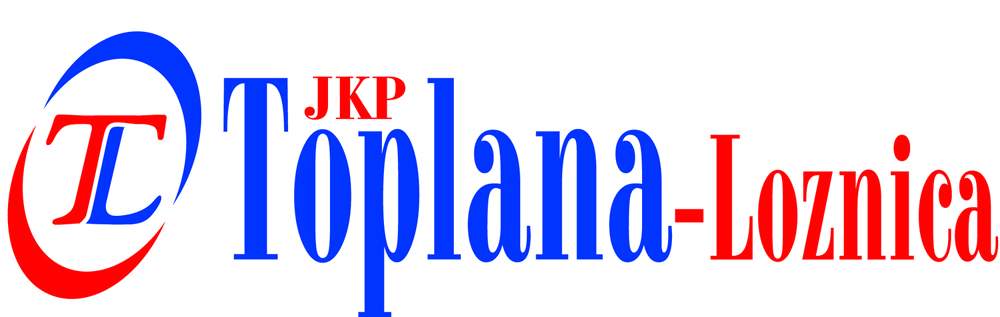 	www.lotoplana.co.rsБрој: 112-1Датум: 08.02.2019. год.ЛозницаПредмет: одговори на питања за ЈНВВ-ОПД-01/2019 (Ел. енергија).ПИТАЊЕ:Постављамо питање у везано за рок плаћања;1.     Где уписати понуђени рок плаћања, који је дужи од рока који сте навели у понуди, обзиром да је ово један од крутеријума за доделу уговора, уколико су понуђене исте цене?Обзиром да сте у понуди навели:Рок плаћања:Наведене цене важе за плаћање до 20. у текућем месецу за претхoдни месец. У случају да Наручилац не плати рачун у уговореном року, Понуђач ће Наручиоцу обрачунати камату у складу са Законом о затезној камати и то од дана истека уговореног рока плаћања до датума измирења дуга.ОДГОВОР:Увидели смо логичку грешку у конкурсној документацији, за питање рока плаћања, као додатног критеријума за оцену најповољније понуде у случају да две или више понуда имају исту понуђену цену. Из тог разлога укидамо овај додатни елемент, посебно имајући у виду да је питање рока плаћања већ наведено у одељку који сте навели у Вашем питању, те ће се у случају да две или више понуда имају исту понуђену цену уговор доделити понуђачу који буде извучен путем жреба. У складу са овим одговорм извршићемо измену конкурсне документације.ПИТАЊЕ:2.     У понуди сте уписали да се да ЈТ (једнотарифна цена). Како Ви имате потрошњу и на двотарифним бројилима, предпостављамо да тражите Јединствену цену за све тарифе тј. ЈЦ? Да ли смо у праву? Ако јесмо моимо Вас да то и измените у конкурсној документацијиОДГОВОР:Правилно сте уочили штампарску грешку да смо уместо скраћенице за јединствену цену (ЈЦ) погрешно унели (ЈТ), и по овом питању ће бити извршена исправка, односно измењена конкурсна докукментација. 							Комисија за ЈНВВ-ОПД-01/2019.